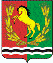 СОВЕТ ДЕПУТАТОВМУНИЦИПАЛЬНОГО ОБРАЗОВАНИЯ КИСЛИНСКИЙ СЕЛЬСОВЕТАСЕКЕЕВСКОГО РАЙОНА ОРЕНБУРГСКОЙ  ОБЛАСТИтретьего созываР Е Ш Е Н И Е01.03.2019                                                                                                                              №102О  протесте прокурора на  решение Совета депутатов №95 от 29.12.2018 «О бюджете муниципального образования Кислинский сельсовет на 2019 год и плановый период  2020-2021 годов               На основании протеста  прокурора района от 18.01.2019 №7-1-2019 «На решение Совета депутатов №95 от 29.12.2018 «О бюджете муниципального образования Кислинский сельсовет на 2019 год и плановый период  2020-2021 годов» Совет депутатов решил:1.Удовлетворить протест прокурора района №7-1-2019 от 18.01.2019года «На  решение Совета депутатов №95 от 29.12.2018 «О бюджете муниципального образования Кислинский сельсовет на 2019 год и плановый период  2020-2021 годов»       2.  Внести изменения и дополнения в решение Совета депутатов 95   от 29.12.2018 года  «О бюджете муниципального образования Кислинский сельсовет на 2019 год и плановый период  2020-2021 годов».        3.  Настоящее решение вступает в силу после его официального опубликования (обнародования).ПредседательСовета депутатов муниципального образованияКислинский сельсовет                                                                      В.Л. Абрамов